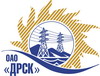 Открытое Акционерное Общество«Дальневосточная распределительная сетевая  компания»Протокол № 373/ИТ-ВПзаседания закупочной комиссии по выбору победителя по открытому электронному запросу предложений на право заключения договора: «Обслуживание оргтехники для нужд филиала ОАО «ДРСК» - «ПЭС»  закупка №  901 раздел  3.1   ГКПЗ 2015 гФорма голосования членов Закупочной комиссии: очно-заочная.ПРИСУТСТВОВАЛИ: 10 членов постоянно действующей Закупочной комиссии ОАО «ДРСК»  2-го уровня.ВОПРОСЫ, ВЫНОСИМЫЕ НА РАССМОТРЕНИЕ ЗАКУПОЧНОЙ КОМИССИИ: Об утверждении результатов процедуры переторжки.Об итоговой ранжировке предложений.О выборе победителя запроса предложений.РЕШИЛИ:По вопросу № 1Признать процедуру переторжки состоявшейся.Утвердить окончательные цены предложений участниковПо вопросу № 2Утвердить итоговую ранжировку предложенийПо вопросу № 3Планируемая стоимость закупки в соответствии с ГКПЗ: 1 102 239,00 руб. без учета НДС.Признать Победителем запроса предложений: «Обслуживание оргтехники для нужд филиала ОАО «ДРСК» - «ПЭС»    участника, занявшего первое место в итоговой ранжировке по степени предпочтительности для заказчика: ООО «Акварз Групп» (690039, г. Владивосток, ул. Енисейская,32) на условиях:  Общая стоимость закупки: 1 102 239,00 руб. без учета НДС. (1 300 642,02 руб. с НДС). Стоимость единицы каждой позиции предлагаемой продукции: 2 892 222,00 руб. без НДС (3 412 821,96 руб. с НДС). Срок оказания услуг: до 31 декабря 2015 г. Условия оплаты: 30 дней с момента подписания Акта оказанных услуг. Срок действия предложения: до 31.12.2015 г.город  Благовещенск«_21_»  мая  2015 годаМесто в итоговой ранжировкеНаименование и адрес участникаЦена предложения до переторжки без НДС, руб.Окончательная цена предложения без НДС, руб.1 местоООО «Акварз Групп» (690039, г. Владивосток, ул. Енисейская,32)Общая стоимость закупки: 1 102 239,00 руб. без учета НДССтоимость единицы каждой позиции предлагаемой продукции: 2 921 577,00 руб. без НДС. (Цена: 3 447 460,86 руб. с НДС)Общая стоимость закупки: 1 102 239,00 руб. без учета НДССтоимость единицы каждой позиции предлагаемой продукции: 2 892 222,00 руб. без НДС (Цена: 3 412 821,96 руб. с НДС)2 местоООО «Техноиндустрия» (690021, г. Владивосток,  ул. Черемуховая, д. 7)Общая стоимость закупки: 1 102 239,00 руб. без учета НДССтоимость единицы каждой позиции предлагаемой продукции: 2 925 572,00 руб. без НДС ( НДС не предусмотрен)Общая стоимость закупки: 1 102 239,00 руб. без учета НДССтоимость единицы каждой позиции предлагаемой продукции: 2 920 572,00 руб. без НДС ( НДС не предусмотрен)Ответственный секретарь Закупочной комиссии: Моторина О.А. _____________________________Технический секретарь Закупочной комиссии: Терешкина Г.М._______________________________